សាកលវិទ្យាល័យភូមិន្ទភ្នំពេញ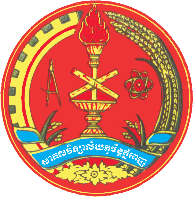 Royal University of Phnom Penh NB: Cambodian National Qualification Framework (CNQF), Bachelor's Degree, Level 6, Master's Degree, Level 7, Doctoral Degree, Level 81. Program Goals/Objectives	Master’s degree in……………..is designed to provide knowledge and specialization in …………………………………………………………………………………………………………………………………. 2. Program Learning Outcomes (PLOs):	After graduating this program, students will be able to…..a. KnowledgePLO1. Express……………………………………………………………PLO2. Explain ………………………………………………………………………PLO3. …………………………………………………………………………………b. Cognitive SkillsPLO4. ​…………………………………………………………………………………PLO5. …………………………………………………………………………………PLO6. …………………………………………………………………………………c. Interpersonal Skills and ResponsibilityPLO7. ​…………………………………………………………………………………PLO8. …………………………………………………………………………………d. Numerical Skills, Information Technology and CommunicationPLO9. ​……………………………………………………………………………………PLO10. …………………………………………………………………………………PLO11. …………………………………………………………………………………e. Psychomotor SkillsPLO12. ​……………………………………………………………………………………3. Admission requirement Student must have:Equivalent degree/Bachelor Degree in …….………………………………………………………………………………………4. Credit MatterStudying Master degree in…….. , a respective student is required to take……..year-course or……….credits of course.5. Course Allocation    Note: Major subjects for specific learning outcomes related to subject disciplines. Core Subject provides general education for generic learning outcomes or transferable skills. Course is similar to subject to be taught. Major Course is a specific subject for specialized study that provides students with expertise skills according to the specific outcomes that relate to the knowledge and skills of the subject discipline. Core subject refers to subjects that provides the generic outcomes or soft skills, such as oral communication, problem-solving, information technology, teamwork, or team leadership, etc.6. Course structure Year IYear IIExplanation: The credit description of each course shall be defined as follows: Course means subject to be studies per semester or term.The code a (b-c) indicates the number of credits and weekly study load. In this example, ‘a’ =number of credits, ‘b’=number of lecture hours, ‘c’= number of tutorial or practical hoursLecture (Class or Exercise): 15 hours/1 CreditExperiment or Practical Work: 30 hours/1 CreditField Work/Internship: 45 hours/ 1 Credit7. The notification of the credit number of practice and fieldwork related to course/work field. Note: For work field, the respective higher education institution can prepare separately and be counted as credit in curricular or extra-credits depended on decision of their institution.8. Degree Requirement In order to obtain Master degree in ………….., students have to do as follow:Students have to successfully complete all courses based on credits are limited in the academic program.Completely passed the thesis defense.……………………………………………………………………………………………9.  The name of degree that graduates will get:  Master’s Degree in ……. /specialization in ….. 10. Career OpportunityAfter getting the Master’s degree in ………… the graduates will expect to get the career opportunity as follow:  ………………………………………………………………………………………………… …………………………………………………………………………………………………​សាកលវិទ្យាល័យភូមិន្ទភ្នំពេញUniversity of Phnom PenhFaculty of …………………Department of …………………Master of Arts/Science in …………………Academic YearNote: Core course/subject is about the subject disciplines for specific learning outcomes, while general course is about transferable skills related to generic learning outcomes.Course is similar to subject to be taught. Major Course is a specific subject for specialized study that provides students with expertise skills according to the specific outcomes that relate to the knowledge and skills of the subject discipline. Core subject refers to subjects that provides the generic outcomes or soft skills, such as oral communication, problem-solving, information technology, teamwork, or team leadership, etc.1. COURSE DESCRIPTION  2. COURSE LEARNING OUTCOMESBy the end of the course, learners should gain the following knowledge: (3-4 LOs)CLO1….CLO 2…..  By the end of the course, learners should be able to use the following skills: (3-4 LOs) CLO1….CLO 2…..  By the end of the course, learners should develop the following attitudes: (2 LOs)CLO1….CLO 2…..  2.2. COURSE LEARNING OUTCOMES ALIGNMENT WITH PLOs#3. Course Outline4. Essential Documents:Core TextbookAdditional Reading materials5. Teaching and Learning Activities6. Student Responsibilities7. Course Policy: (Assessment Policy, Plagiarism and Cheating Policy….) 8. Assessment MethodsNote: Studies Office requires xxx% Formative and xxx% Summative Assessments9. Description of Assessment Tasks 10. Rating ScaleAcademic Program Academic Program Level of TrainingMaster of Arts/Science in ….Faculty:…………………………………………Department………………………………………….Specialization/ Major:……….CNQF Level 7Master of Arts/ScienceRevision DateMajor Subjects(Course Code)** For Expertise skills/ or with expertise skills according to the specific outcomes that relate to the knowledge and skills of the subject discipline.Core Subjects(Course Code)**For Generic Skills or soft skills, such as oral communication, problem-solving, information technology, team work, etc.Elective Major Subjects (Course Code)(no need to be highlighted in case higher education institution doesn’t implement the credit system)………………… ……………….…………… ……………  …………… …………… Semester ISemester ISemester ISemester IISemester IISemester IICodeCourse TitleCredit#CodeCourse TitleCredit #1122334455Total TotalSemester ISemester ISemester ISemester IISemester IISemester IICodeCourse TitleCredit#CodeCourse TitleCredit #1122334455Total TotalCourse/work fieldCreditCreditCourse/work fieldPractice(1 credit = 30 hours)fieldwork(1credit = 45 hours)123COURSE SYLLABUSCOURSE SYLLABUSCOURSE SYLLABUSCOURSE SYLLABUSCOURSE SYLLABUSCourse Title Course Title Course Code Course Code No. of Credits Course Coordinator(s) Course Coordinator(s) Email Email Telephone No.Other Course Teacher(s)/Lecturer(s) Other Course Teacher(s)/Lecturer(s) QualificationCourse Type Course Type 	Major         Core       Elective 	Other       	 	Major         Core       Elective 	Other       	 	Major         Core       Elective 	Other       	 Offer in Academic Year Offer in Academic Year 	1st Semester     	                    2nd Semester     		 	1st Semester     	                    2nd Semester     		 	1st Semester     	                    2nd Semester     		  Revision DateCourse Learning OutcomesCourse Learning OutcomesProgram Learning Outcomes ​(PLOs)Program Learning Outcomes ​(PLOs)Program Learning Outcomes ​(PLOs)Program Learning Outcomes ​(PLOs)Program Learning Outcomes ​(PLOs)Program Learning Outcomes ​(PLOs)Program Learning Outcomes ​(PLOs)Program Learning Outcomes ​(PLOs)KSACLOsPLO#PLO#PLO#PLO#PLO#PLO#PLO#PLO#knowledgeCLO1knowledgeCLO2knowledgeCLO3knowledgeCLO4SkillCLO5SkillCLO6SkillCLO7AttitudeCLO8AttitudeCLO9WeekTopic/ActivityContact HourRequired Reading12345678910111213141516Assessment TaskScore (%) Related to ​ELOsLetter GradeGrade PointScoreExplanation